Jesień 2021 w TVP HistoriaNOWOŚCIPROGRAMY PUBLICYSTYCZNEO roku ów, emisja w poniedziałkigodz. 18:25 Program Andrzeja Karczmarczyka i Dobrosława Rodziewicza poświęcony tzw. Karnawałowi Solidarności, który trwał 16 miesięcy – od sierpniowych strajków 1980 roku, po grudzień 1981 roku i wprowadzenie stanu wojennego. Autorzy programu przypomną atmosferę tamtego czasu, decyzje władz, ważne postulaty i działania obywatelskie. Wszystko to złoży się na pełną humoru, a także historycznej powagi, opowieść o codzienności i wielkiej polityce. W PRL-u, emisja we wtorki godz. 18.15 Cykl ukazuje codzienność powojennej Polski – rzeczywistość „Polski Ludowej”. Odnajdziemy tu absurdy czasów określanych jako „słusznie minione”, a także wiele zaskakujących faktów z przeszłości. Autorzy spróbują też odpowiedzieć na pytanie, jakie piętno epoka PRL odcisnęła na naszej współczesnej kulturze. Z gośćmi programu rozmawiać będzie znana dziennikarka radiowa, Beata Michniewicz.Nie taka prosta historia, emisja w niedzielegodz. 16:00 Program Wiktora Świetlika, dziennikarza, publicysty i felietonisty, próbujący odpowiedzieć na pytanie, jak filmy, książki oraz gry komputerowe o tematyce historycznej mają się do historycznej prawdy. Mark Twain miał powiedzieć, że prawda tym różni się od fikcji, że fikcja musi być prawdopodobna, prawda – nie. W myśl tej dewizy prowadzący oraz jego goście spróbują zdemaskować tricki i koncepty stosowane przez autorów popularnych dzieł, kształtujących masową świadomość historyczną. Żywot Sarmacki, emisja w niedzielegodz. 17:30Cykl opowiadający o życiu szlachcica z szesnasto- i siedemnastowiecznej Polski. Narratorem jest prof. Krzysztof Koehler – poeta, historyk literatury, krytyk literacki i scenarzysta. Każdy z odcinków poświęcony zostanie jednemu, wybranemu aspektowi życia sarmaty – religijności, wykształceniu, służbie wojskowej, rodzinie czy dworskim zwyczajom. Widzowie będą mieli okazję poznać duchowość i codzienność czasów baroku oraz dowiedzieć się, jaki wpływ wywarły one na naszą współczesność. SERIALE DOKUMENTALNEMumie starożytnego Egiptu, emisja w czwartkigodz. 20.05Przez wieki mumie fascynowały i przerażały. Stanowią klucz do wielu zagadek starożytności, które nurtowały historyków przez setki lat. Serial przybliża historie mumii z różnych zakątków świata i odkrywa tajemnice starożytnych miejsc pochówku – od egipskich grobowców, poprzez  masowe groby Majów, po miejsce złożenia szczątków Johna Wilkesa Bootha – zabójcy Abrahama Lincolna. Rok prod. 2019, 6 odc. Wojna o trony. Prawdziwa historia Europy emisja od listopadaW burzliwych czasach średniowiecznej Europy żądne władzy dynastie rywalizowały o dominację na kontynencie. Walczono na polach bitew, jednak decydujące boje rozgrywały się w dworskich kuluarach. Za murami zamków zawierano strategiczne sojusze, dochodziło do spisków, zdrad i morderstw. Skomplikowane intrygi doprowadzały do zerwania więzi w wielu rodach i wpływały na sposób, w jaki władcy kierowali swoimi imperiami. Serial przybliża losy postaci bezpośrednio zaangażowanych w spory dynastyczne, przedstawia ich motywacje oraz skutki podejmowanych decyzji. Dokument pokazuje również, jak duży wpływ na tworzenie narodów europejskich miały pragnienie władzy i ludzkie namiętności.Rok prod. 2019 i 2020/2021, 12 odc.Bunt barbarzyńców, emisja od 22 październikaPiątki, godz. 22:25  Historia legendarnych wojowników – Hannibala, Spartakusa, Boudiki, Attyli, a także Gotów i Wandalów, którzy pragnęli zmienić świat, obalając Imperium Rzymskie. Opowieść o powstaniu i upadku Rzymu z perspektywy barbarzyńskich przywódców.Rok prod. 2016, 8 odc.PROGRAM KULINARNYKuchnia 20-lecia, emisja w sobotygodz. 13:50 Gospodarzem programu będzie Łukasz Modelski – redaktor, historyk sztuki i kultury średniowiecza, autor książek o historii kuchni, znany widzom TVP Historia z cykli „Kuchnia Jagiellonów”, „Kuchnia Żydów Polskich” oraz „W kotle historii”. Tym razem Łukasz Modelski zaprosi widzów do przyjrzenia się kulinarnej kulturze dwudziestolecia międzywojennego. W Europie i Polsce, wyniszczonej I wojną światową, kulinarne koncepty łączyły niedostatek z tradycją, rzeczywistość z marzeniami. KONTYNUACJEGiganci historii, emisja w sobotygodz. 19.00„Giganci historii” to autorski format Telewizji Polskiej, łączący emocje z zabawą, edukacją i misją popularyzacji historii. Teleturniej składa się z trzech rund: „Kto pierwszy ten lepszy”, „Bitwa o punkty” i „Szach mat".W finale uczestnicy mierzą się z pytaniami ekspertów. Na zwycięzcę czeka tytuł „Giganta historii” i nagroda 20 tys. złotych. Teleturniej prowadzą Maciej Kurzajewski i Przemysław Babiarz. Opiekę merytoryczną nad cyklem sprawuje prof. Janusz Odziemkowski. W nowej serii uczestnicy teleturnieju wystąpią w tematycznych odcinkach zatytułowanych „Kardynał Stefan Wyszyński” (11.09), „Stanisław Lem – życie i twórczość w czasach wyścigu na orbitę” (25.09), „Powstanie Warszawskie” (2.10), „Jan III Sobieski. Panowanie w cieniu ekspansji tureckiej”. Barwne anegdoty, goście specjalni i zaskakujące pointy pomogą poszerzyć wiedzę historyczną w atmosferze znakomitej zabawy.Było nie minęło, emisja w poniedziałkigodz. 16:20  Cykl Adama Sikorskiego w formie reportażu z wyprawy poszukiwawczej. Akcja toczy się dwutorowo. Ekipa specjalistów przeszukuje miejsca wydarzeń i katastrof sprzed lat. Równolegle autor przedstawia sylwetki ludzi zaangażowanych w prezentowane wydarzenia.Ekspertyza, emisja w piątkigodz. 18:30 Seria filmów dokumentalnych zrealizowanych we współpracy z Instytutem Pamięci Narodowej i Instytutem Ekspertyz Sądowych im. prof. dra Jana Sehna w Krakowie. W każdym odcinku Piotr Litka i Tomasz Kamiński przyglądają się wybranym, historycznym wydarzeniom. Konfrontują fakty i dokumenty, pokazując, jak wraz z rozwojem kryminalistyki zmienia się znaczenie dowodów.Teatr Historii – spektakle teatralne poprzedzone programem publicystycznym emisja w piątkigodz. 20:15Spektakle teatrów telewizji poświęcone wydarzeniom historycznym, poprzedzone publicystycznym wprowadzeniem Mikołaja Mirowskiego.Marzyciele, emisja w sobotygodz. 16:00 Program Piotra Legutki, Sylwestra Szefera i Pawła Nowakowskiego opowiadający o Polakach, którzy w Krakowie podjęli walkę o niepodległość ojczyzny. W okresie rozbiorów Kraków stał się „stolicą myśli niepodległościowej”. Tam – od pierwszych lat po upadku Rzeczypospolitej w XVIII wieku, aż po wydarzenia z roku 1918 – podejmowano walkę ze zniewoleniem narzuconym przez zaborców. Kraków był pełen „marzycieli”, którzy nie tylko śnili o wolnej Polsce, ale gdy trzeba było, chwycili za broń i poświęcili życie.  Spór o historię, emisja w sobotygodz. 17:30Mało znane oblicza historii, czyli fakty zapomniane, zaskakujące, budzące kontrowersje. Gośćmi Tomasza Mullera będą wybitni polscy historycy.Wojownicy czasu, emisja w niedziele godz. 18:50Cykl Grzegorza Gajewskiego poświęcony rekonstruktorom, kolekcjonerom i żołnierzom formacji ochotniczych, których pasją jest odtwarzanie historii.Śladami Eskulapa, emisja w środy godz. 16:35Program Pawła Nowakowskiego i Wiktora Szymborskiego poświęcony historii medycyny, tajnikom ludzkiego ciała oraz dawnym lekom. Każdy odcinek to opowieść o jednej przypadłości  i o tym, jak radzono z nią sobie w przeszłości. Widzowie będą mieli okazję przyjrzeć się dawnym receptom, opisom operacji oraz archaicznym narzędziom medycznym. Odwiedzą też miejsca związane z historią medycyny, m.in. Muzeum Farmacji w Krakowie oraz schron Oddziału Pierwszej Pomocy Medycznej przy szpitalu im. S. Żeromskiego w Krakowie.Archiwum zimnej wojny, emisja w środygodz. 18:20„Od Szczecina nad Bałtykiem do Triestu nad Adriatykiem opadła żelazna kurtyna w poprzek kontynentu" – mówił Winston Churchill w przemówieniu w 1946 roku. To był początek „zimnej wojny”. TVP Historia zaprezentuje 18-częściowy cykl autorstwa Andrzeja Mietkowskiego i Jana Sosińskiego oparty m.in. na unikatowych nagraniach z weteranami zimnej wojny. Widzowie będą mieli okazję obejrzeć mało znane archiwalia z tamtego okresu i zgłębić wydarzenia, które ukształtowały późniejszy układ sił na świecie. Cykl powstaje we współpracy z Instytutem Pamięci Narodowej.Jesień 2021 w TVP Historia 2Wszystkie premiery programów TVP Historia są emitowane na kanale TVP Historia 2 w simulcastingu: https://historia2.tvp.plKontynuacja pasmWojenne dziewczyny, sezon 4 emisja od 19 wrześnianiedziele, godz. 20:25 simulcasting z TVP 1Pasmo edukacyjneod poniedziałku do piątku od godz. 6.00 do 12.00Pasmo dedykowane uczniom szkół średnich oraz studentom.Pasmo wieczorneod poniedziałku do piątku od godz. 22:00Powtórka filmów i programów pokazujących najciekawsze wydarzenia z historii świata i Polski. 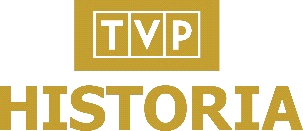 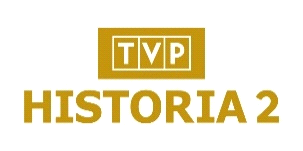 